Fossil Ridge Band Boosters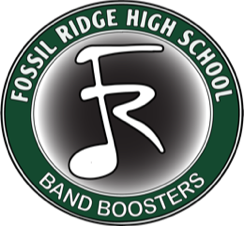 Board Meeting AgendaMonday, December 16, 2019, 5:30 PMDr. Chaplain’s Conference RoomWorking Meeting (No parent outreach 5:30 – 5:45PM)Meeting start 5:30 PMApprove previous minutes (Kris)Treasurer report (Kim or Hope)Required annual filing for IRS completed for tax year 2018Outgoing expensesOutlook from now until May, 2020CMEA tripDinner Friday night & breakfast Saturday morning (potentially provided by the Boosters and/or by parent donation)Lunch ideas (this will be covered by the fee - choir is eating at Macaroni Grill)Parent chaperonesTransportation of extra percussion equipment/large instruments Fundraising Update (Sherri V and Sara P)Santa Breakfast Lessons Learned (where and how collected)Lessons learned will be discussed at separate meetingFlower bouquets Lessons Learned (where and how collected)Lessons learned will be discussed at separate meetingWalmart Donation Update on task force to address color guard fees (Janet)	Quarter Auction (Janet)Action item: Janet will resend out the quarter auction information to the board for a refresher and reminder of how it works. ISA fundraising opportunitiesSafeway grocery cardsBoard Decisions for budget requestsPerformance equipment $2765.00 CBA concert band fees $700Spirit wear update (Hope)Dinner for end of marching season lessons learnedCommunication UpdateUniforms UpdatePit Update (Ned or Al)Props UpdateAction Item: Misty will start doing some research on the costing of a storage shed/container for our equipment. WinterGuard Competition:  date/time and preparationHonoring the little boy from Lopez ElementarySummary of new action itemsConfirm date, time and location of next board meeting (5 minutes)Adjourn (7:00 PM)